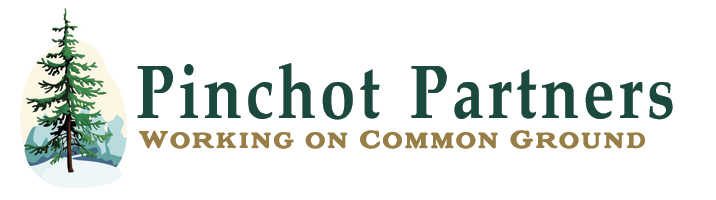 Pinchot Partners Monthly Meeting7/15/20209:00-11:30 AMLocation: Via Conference Call/ZoomIn attendance: Taylor Aalvik, Pete Krabbe, David Owens, Fred Norman, Lucy Brookham, Anjolene Price, Sharon Hanna, Amy Boyd, Tiffini Alexander, Janene Ritchie, Matt Comisky, Guests: Elizabeth Robinson, Forest Service, Bill Serrahn, Trash Force and Sheryl Hall Trash Force The meeting was called to order at 9:06 AM on 7/15/2020 by Taylor AalvikThe Trash Force was added to todays agenda MOTION: David Owen moves to adopt the modified agenda seconded my Pete Krabbe-MOTION CARRIEDMOTION: Sharon Hanna moves to approve the meeting minutes from 6/17/2020 Seconded by Lucy Brookam- MOTION CARRIEDTreasurers Report/David Owen: We have a balance of $16,917 in the business checking account. We should expect the Pinchot Partner Master Card within the next week or so. Cares Act Funding-Janene has researched the cares act funding. The Payroll protection was put on hold and has recently re-opened. Unfortunately we do not qualify for the other programs. If the Payroll Protection plans is something we should pursue Janene will submit on behalf of Pinchot Partners. MOTION David Owen moves to approve the treasurers report seconded by Lucy Brookham- MOTION CARRIED MOTION:  A motion was made to pursue the cares act funding for Pinchot Partners- Pete Krabbe seconded by Lucy Brookham -MOTION CARRIEDGifford Pinchot Trash Force/Sheryl Hall:  The Gifford Pinchot Trash Force would like to look at ways they can partner with the Pinchot Partners. The trash force has seen a significant increase in trash dumping and is partnering with the Forest Service, County, Washington Highways, Ecology and anyone else they can work with. Up until recently they have been volunteers and paying for all of these efforts. To keep this going long term they need to start looking into getting a dumpster and educating people. Every single weekend people are leaving massive amounts trash and human waste. The trash force is going to try and re-establish signage and have some pledges for signage in the campsites. The Trash Force is hoping to get a dumpster and toilet on Skate Creek road. The Trash Force has over 20 volunteers cleaning up the day it opened. The TF hauled out 3300 lbs. of garbage and a burned motorhome were hauled out. They had Packwood clean up days as well highway 12 clean up. We have had informal and formal cleanups. Every time they go out we have at least 17 bags of garbage within a 2 hour period. Currently we have 5 disabled motorhomes abandoned out on the forest.  The Trash force would like to pursue grant funds to pay for toilets. If you make it easy for people to do the right thing it is more likely to happen.  Sheryl Hall would like to start educating in the school. She would like to have materials for kids at the visitor center as well as signs throughout town. We could put out signs that say this area is under surveillance. Leave no trace has allot of resources. Subaru traveling trainers, Anjolene will work on this. We need more people to keep an eye out and report it. If you have no cell service take a picture document and report it. Contact the ranger district on the way out. Posters around town? Put some advertising on posters. GP Trash force window stickers? Sharon Hannah suggests funding a one day a year trash pick advertises in the Chronicle, Journal and Highway Shopper. Pinchot Partners can help in terms of getting the word out and grant funding. Janene is happy to use some of her previous experience. This is a complex problem and is going to require multiple approaches. How many dollars do you spend up front to do the easy thing vs. the dollars on the back end? County employees are using a huge portion of their time picking up trash. Pinchot Partners is interested in partnering with the Trash Force. The Pinchot Partners could potentially create a sub group that meets on occasion? Covid Committees/Janene Ritchie:We have to continue meeting via zoom. Janene would like more of a touch point outside of the monthly meetings. Maybe a smaller meeting outside the board meetings? Each group will tackle the same topic. These would be 30 mins-1hr. long. David Owen. Amy and Tiffini can assist with scheduling. Janene believes there will be 3-4 meeting options.Position Statement Committee: We are moving forward with the invasive species section. We had a meeting last week. We expect this to move quicker than the roads section. Fred has responded to the roads section but has not received a response from anyone else. Grants and Reporting: At the end of June early July we submitted an invoice for our DNR grant. We should be receiving a check within the next 30 days. We submitted another invoice to CFC. We are working with Suzanne at CFC and Amy Ramsey at DNR. Final grant report for NF Foundation Grant- This will be submitted late today. This was for 15k and covered strategic planning and positions statement work. The Mosaic Grant has been submitted on June 28th for $ 6,900 this will cover money for laptops, Wi-Fi hotspots,  fees for website hosting etc. Janene should have an update on this within 2-3 weeks. Coordinator Updates: Janene is having issues accessing emails, this has become a big problem. Janene is recommending that we move email and website to a new domain host. Our contract is up in August. She has previous experience with no issue. David Owen agrees that we move forward on this. Janene will be taking some time off August 3rd -7th.  Forest Service Update/Elizabeth Robinson: The regional office has rolled out the bio regional assessment. This covers 19 units. Links Stewardship Sale:  A couple companies are interested. The bids are due within a week or two. Nikia is seeking federal aid access funds. We are seeing allot of visitors. The instream work in the Cispus area is in progress. NEPA Updates: Krause Ridge-This has been nearly finished for he passed 3 months. We are still going back and fourth with F&W. Trail head parking expansion: The Forest Service was looking to do on Kraus Ridge trail and Woods Creek. The Krause Ridge was in late successional reserve so we cannot cut trees there. Nikia has opted to focus the expansion on the existing footprint. The Forest Service is adding limited operation periods for commercial forests. This only applies if we find one wolf dens within the units. Pile burning will be limited. Yellow Jacket: We had a team meeting yesterday. A landscape architect is working to develop some design narratives for recreation areas. We had hoped to do a field meeting soon. We chose not to pursue this due to covid. We will re-evaluate in August. Round table updates: Fred Norman believes we can have the next meeting in person. David Owen may be able to accommodate visitors as long as everyone uses social distancing. The meeting as adjourned at 11:12 AM Minutes prepared by, Fred Norman & Tiffini Alexander